opracowała: p.  M. Kaliszuk kl VII, VIII S.P.S. u.z.przedmioty – Zajęcia rozwijające komunikowanie się.20.05.2020r. i  21.05.2020r.Temat: Woda i jej stany skupienia. Woda, lód, para wodna – występowanie w przyrodzie. Drodzy Rodzice, Kochani UczniowieBardzo proszę o przeczytanie tekstu i pytań dziecku. Dzieci czytające czytają samodzielnie.Proszę odpowiedz na pytania  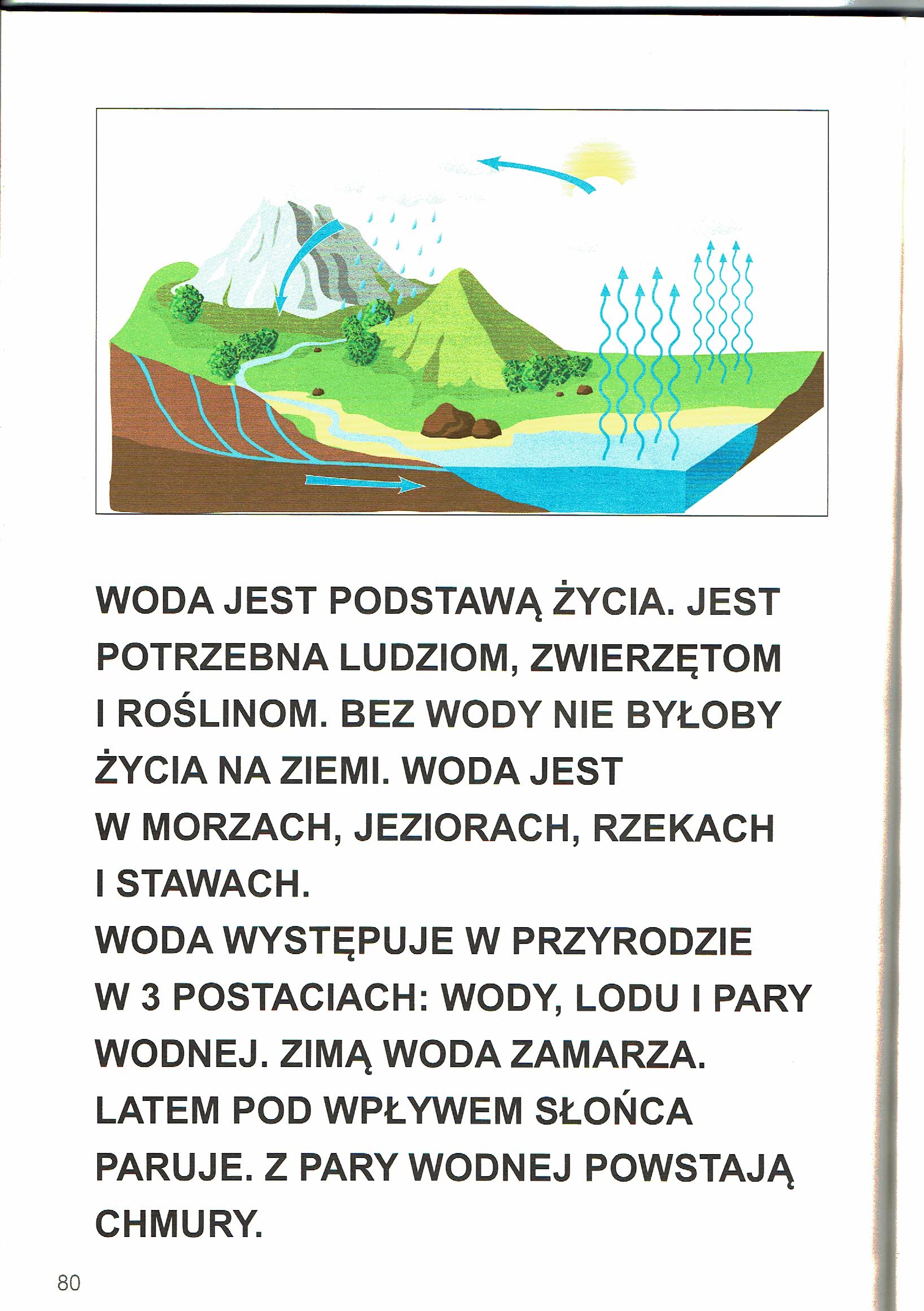 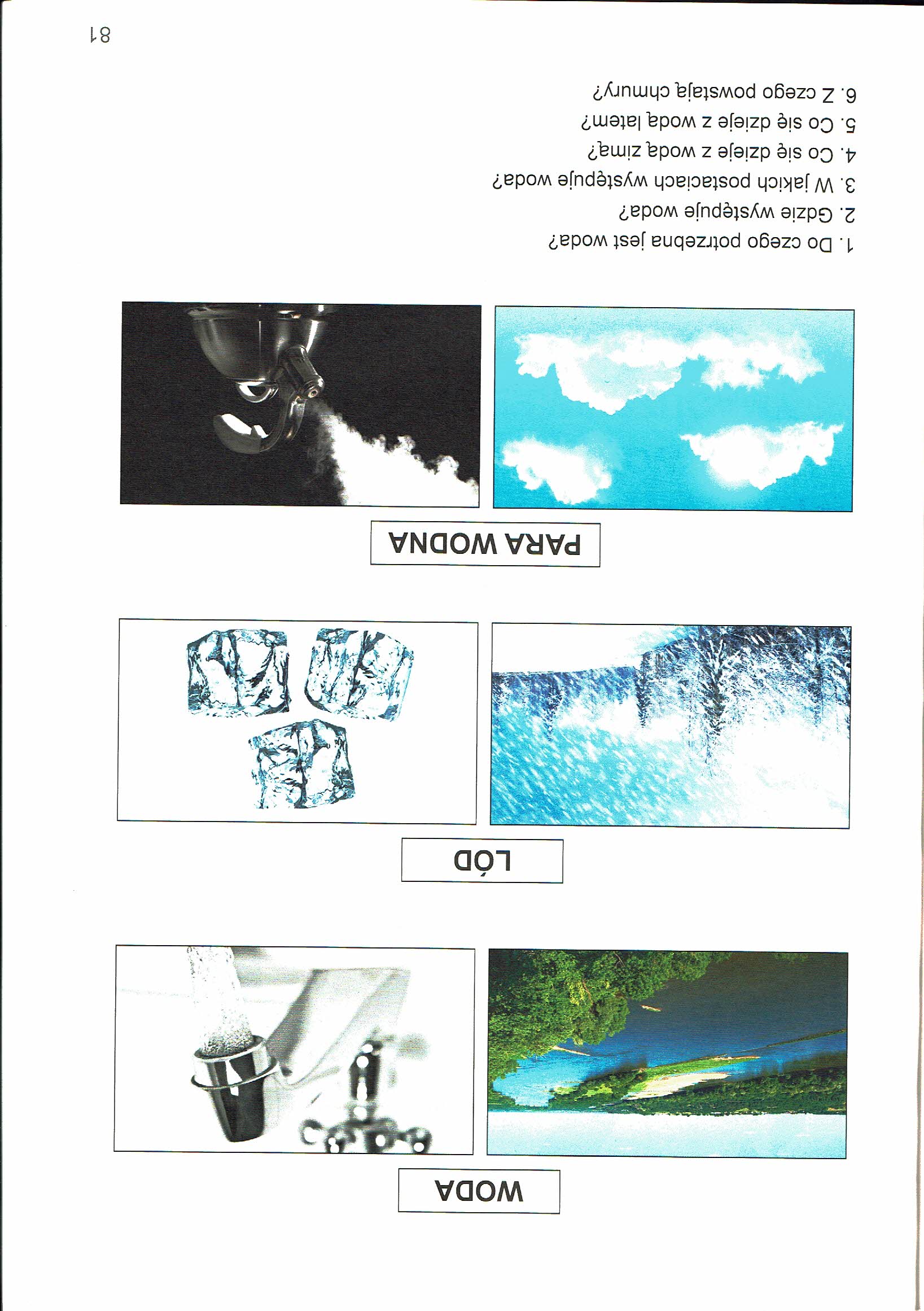 